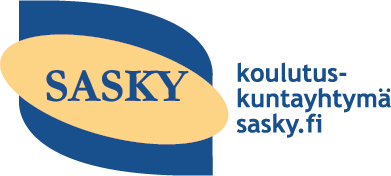      SASKY KOULUTUSKUNTAYHTYMÄNPERUSSOPIMUSSISÄLTÖ1 LUKU	4Jäsenkunnat ja tehtävät	41 § Kuntayhtymän nimi ja kotipaikka	42 § Jäsenkunnat	43 § Tehtävät ja toiminta-ajatus	44 § Jäsenkunnan ottaminen ja eroaminen sekä toimintaa jatkavien jäsenkuntien asema	52 LUKU	6Yhtymäkokous	65 § Ylin päättävä toimielin	66 § Yhtymäkokousedustajat	67 § Yhtymäkokousedustajien äänivalta	78 § Yhtymäkokouksen päätösvaltaisuus	89 § Yhtymäkokouksen tehtävät	83 LUKU	9Yhtymähallitus ja kuntayhtymän johtaja	910 § Yhtymähallituksen kokoonpano ja äänimäärä	911 § Yhtymähallituksen tehtävät	1012 § Kuntayhtymän nimen kirjoittaminen	1113 § Kuntayhtymäjohtaja	114 LUKU	11Muut toimielimet	1114 § Muut toimielimet	1115 § Kuntayhtymän toimielinten puheenjohtajat	1216 § Johtokunnat	125 LUKU	13Omistajaohjaus	1317 § Omistajaohjaus	1318 § Konserniohje	136 LUKU	13Talous	1319 § Peruspääoma	1320 § Jäsenkuntien osuudet varoista ja vastuut veloista ja velvoitteista	1521 § Talousarvio ja -suunnitelma	1522 § Talouden ja toiminnan seurantajärjestelmä sekä raportointi jäsenkunnille	1623 § Alijäämän kattaminen	1624 § Tilinpäätös	1625 § Kuntayhtymän tiedonantovelvollisuus	167 LUKU	17Kuntayhtymän toiminnan ja investointien rahoittaminen	1726 § Kuntayhtymän toiminnan rahoitus	1727 § Investoinnit ja pääomarahoitus	1728 § Suunnitelmapoistot	1829 § Jäsenkunnan maksuosuuden erääntyminen ja viivästyskorko	1830 § Rahastot	198 LUKU	19Hallinnon ja talouden tarkastus	1931 § Tarkastuslautakunta	1932 § Hallinnon ja talouden tarkastus	2033 § Sisäinen tarkastus	209 LUKU	20Kuntayhtymän purkaminen ja loppuselvitys	2034 § Kuntayhtymän purkaminen ja loppuselvitys	2035 § Perussopimuksen muuttaminen	2136 § Sopimuksesta aiheutuvien erimielisyyksien ratkaiseminen	2110 LUKU	21Voimaantulo	2137 § Voimaantulo ja soveltaminen	211 LUKUJäsenkunnat ja tehtävät1 § Kuntayhtymän nimi ja kotipaikkaKuntayhtymän nimi on SASKY koulutuskuntayhtymä ja kotipaikka on Sastamalan kaupunki.Kuntayhtymä on yksikielinen. 2 §JäsenkunnatKuntayhtymän jäsenkunnat ovat Huittinen, Hämeenkyrö, Ikaalinen, Juupajoki, Keuruu, Kihniö, Kokemäki, Multia, Mänttä-Vilppula, Nokia 31.12.2017 asti, Parkano, Punkalaidun, Ruovesi ja Sastamala.3 §Tehtävät ja toiminta-ajatusSASKY koulutuskuntayhtymä toimii läheisyysperiaatteella, jolloin opetus järjestetään lähellä opiskelijaa ja koulutus suunnataan alueen yritysten ja muiden organisaatioiden työvoimatarpeen tyydyttämiseksi. Koulutuskuntayhtymän tehtävä on ylläpitää, kehittää ja järjestää peruskoulutuksen jälkeen annettavaa toisen tai kolmannen asteen koulutusta, kursseja, aikuiskoulutusta ja oppisopimuskoulutusta. asteen koulutusta sekä vapaan sivistystyön ja taiteen perusopetuksen koulutusta. Kuntayhtymä ylläpitää Sasky Vammalan ammattikoulua, Sasky Tyrvään käsi- ja taideteollisuusoppilaitosta, Sasky Karkun kotitalous- ja sosiaalialan oppilaitosta, Sasky Huittisten ja Kokemäen oppilaitosta Huittisten ammatti- ja yrittäjäopistoa, Sasky Mäntän seudun koulutuskeskusta, Sasky Ikaalisten käsi- ja taideteollisuusoppilaitosta, Sasky Ikaalisten kauppaoppilaitosta, Sasky Ammatti-instituutti Iisakkia, Sasky Tampereen palvelualan ammattiopistoa, yleissivistävää koulutusta sekä oppisopimus- ja työelämäpalveluita. aikuiskoulutusosastoa ja oppisopimustoimistoa. Tällä perussopimuksella todetaan, että edellä mainittujen koulutustehtävien järjestämisvastuu on siirretty koulutuskuntayhtymälle opetus- ja kulttuuriministeriön päätöksen mukaisesti.Kuntayhtymä voi olla osakkaana osakeyhtiöissä ja jäsenenä muissa yhteisöissä. Kuntayhtymä voi järjestää tai tuottaa myös muita toimialaansa kuuluvia tai sitä tukevia tehtäviä.4 §Jäsenkunnan ottaminen ja eroaminen sekä toimintaa jatkavien jäsenkuntien asemaUuden jäsenkunnan ottaminen edellyttää kuntayhtymän perussopimuksen muuttamista kuntalain mukaisesti. Uuden jäsenkunnan jäsenyys kuntayhtymässä alkaa, ellei toisin määrätä, perussopimuksen muutoksen hyväksymistä seuraavan kalenterivuoden alusta.Jäsenkunnan, joka haluaa erota kuntayhtymästä, tulee ilmoittaa siitä kuntayhtymän hallitukselle. Eroaminen tapahtuu kalenterivuoden päättyessä jäsenkunnan ilmoitettua eroamisesta vähintään vuotta aikaisemmin. Eroavalle kunnalle suoritetaan yhtymäkokouksen päätöksellä kunnan osuus peruspääomasta tai osa siitä. Päätöstä tehtäessä yhtymäkokouksen tulee varmistaa, että kuntayhtymällä säilyy kyky jatkaa koulutustoimintaa.Kun jäsenkunta eroaa kuntayhtymästä, sille suoritetaan yhtymäkokouksen päätöksellä kunnan osuus tai osa peruspääomasta, ottaen huomioon sekä eroavan jäsenkunnan että toimintaa jatkavien jäsenkuntien aseman. Mikäli muut kunnat eivät lunasta eroavan kunnan osuutta peruspääomasta tai osaa siitä, alennetaan peruspääomaa. Mikäli kuntayhtymän nettovarallisuus on negatiivinen, eroava jäsenkunta on yhtymäkokouksen päätöksellä velvollinen suorittamaan kuntayhtymälle kunnan osuuden negatiivisesta nettovarallisuudesta. Mikäli jäsenkunnan eroaminen koskee vain osaa kuntayhtymän toiminnasta, koskee edellä tarkoitettu jäsenkunnan osuus vastaavasti tätä toimintaa. Eroavalle kunnalle korvattavalla määrällä alennetaan peruspääomaa ja kunnan peruspääomaosuuden mahdollisesti alittava määrä kirjataan yli-/alijäämään. Korvaus jäsenkuntaosuudesta ja kunnan korvaus kuntayhtymälle suoritetaan tasasuuruisina erinä kolmen vuoden aikana eron voimaantulosta lukien. 2 LUKUYhtymäkokous5 § Ylin päättävä toimielinYlintä päätösvaltaa käyttää yhtymäkokous. 6 §YhtymäkokousedustajatKukin jäsenkunta valitsee kuhunkin kokoukseen erikseen yhden yhtymäkokousedustajan ja hänelle henkilökohtaisen varaedustajan.Yhtymäkokousedustajan lisäksi omistajakunnan kuntajohtajalla ja Tampereen palvelualan ammattiopiston neuvottelukunnan puheenjohtajalla on läsnäolo- ja puheoikeus.7 §Yhtymäkokousedustajien äänivaltaJäsenkuntien äänivallan perusteena on käytetty vuosien 2010 - 2012 opiskelijamäärien keskiarvoa (70 %), jakautuen ammatillinen perusopetus 70 % ja oppisopimus 30 %, sekä nettovarallisuuteen 31.12.2012 perustuvaa laskennallista peruspääomaosuutta (30 %). Kokemäen kaupungin liittymisneuvottelujen yhteydessä on sovittu yhden äänen lisäämisestä kokonaisäänimäärään 1.1.2017 alkaen. Nokian kaupungin eroamisen yhteydessä on sovittu Nokian kaupungin äänimäärän (3) vähentämisestä kokonaisäänimäärästä 1.1.2018 alkaen. Äänivallan kokonaismäärä on 1.1.2023 alkaen 98 ja se jakautuu seuraavasti:Huittinen		  9		  		Hämeenkyrö	  9		Ikaalinen		13		Juupajoki		  1		 Keuruu		  4		  Kihniö		  1		  Multia		  1		  Mänttä-Vilppula	11 		(Nokia		  3	31.12.2017 asti)		  Parkano		  6		  Punkalaidun	  2		  Ruovesi		  2		  Sastamala		38Kokemäki		  1		Yhtymäkokouksessa puheenjohtaja toteaa yhtymäkokousedustajien valtuutuksen ja äänimäärän. 8 §Yhtymäkokouksen päätösvaltaisuusYhtymäkokous on päätösvaltainen, kun enemmän kuin puolet edustajista on edustettuna kokouksessa. 9 §Yhtymäkokouksen tehtävätYhtymäkokouksen tehtävistä säädetään kuntalain 60 §:ssä. Kuntalain mukaiset tehtävät ovat:päättää kuntayhtymän talousarviosta ja taloussuunnitelmastahyväksyä kuntayhtymän hallintosääntövalita kuntayhtymän toimielimetpäättää luottamushenkilöiden taloudellisten etuuksien perusteistavalita tilintarkastajatpäättää tilinpäätöksen hyväksymisestä ja vastuuvapaudesta.Yhtymäkokouksen muita tehtäviä ovat:nimetä yhtymähallituksen puheenjohtaja ja varapuheenjohtajatvalita kuntayhtymäjohtaja sekä vahvistaa tätä koskeva johtajasopimuspäättää toimenpiteistä, joihin tarkastuslautakunnan valmistelu ja tilintarkastuskertomus antavat aihettapäättää talouden tasapainottamista koskevista toimenpiteistäpäättää omistajaohjauksen periaatteista ja konserniohjeestapäättää varallisuuden hoidon ja sijoitustoiminnan perusteistapäättää sisäisen valvonnan ja riskienhallinnan perusteistapäättää palveluista ja muista suoritteista perittävien maksujen yleisistä perusteistapäättää takaussitoumuksen tai muun vakuuden antamisesta toisen velastahyväksyä hallintosäännön lisäksi muut kuntayhtymää koskevat säännötpäättää poistojen perusteistapäättää muista yhtymähallituksen esittämistä asioistaYhtymäkokous on pidettävä vähintään kaksi kertaa vuodessa, kesäkuun ja marraskuun loppuun mennessä.Ylimääräinen yhtymäkokous on kutsuttava koolle, jos jäsenkunta sitä kirjallisesti vaatii ilmoittamansa asian käsittelyä varten. Tällainen kokous on valmisteltava kiireellisesti tai kutsuttava koolle kahden kuukauden kuluessa vaatimuksesta.Kokouskutsu ja esityslista liitteineen ovat lähetettävä vähintään 14 päivää ennen kokousta sekä jäsenille että jäsenkuntien kunnanhallituksille. Kokouskutsun antaa puheenjohtaja tai yhtymähallitus.Yhtymäkokouksen julkisuudesta säädetään Kuntalain (410/2015) 101 §:ssä.3 LUKUYhtymähallitus ja kuntayhtymän johtaja10 §Yhtymähallituksen kokoonpano ja äänimääräYhtymäkokous valitsee toimikaudekseen hallituksen, jota kutsutaan yhtymähallitukseksi. Yhtymähallitukseen kuuluu 18 jäsentä (19 jäsentä 31.12.2017 asti), joilla jokaisella on henkilökohtaiset varajäsenet. Vaalikaudeksi valittavia jäseniä on eri kunnista seuraavasti: Huittinen 2, Hämeenkyrö 2, Ikaalinen 2, Keuruu 1, Kokemäki 1, Mänttä-Vilppula 2, Nokia 31.12.2017 asti 1, Parkano 1, Punkalaidun 1 ja Sastamala 4. Lisäksi kaksi jäsentä valitaan kahdeksi vuodeksi kerrallaan vuorotteluperiaatteella Juupajoelta, Kihniöltä, Multialta tai Ruovedeltä sekä varajäsenet eri kunnista kuin varsinaiset jäsenet. Kullakin jäsenellä on kokouksessa yksi (1) ääni.Tampereen palvelualan ammattiopiston neuvottelukunnan puheenjohtajalla on läsnäolo- ja puheoikeus.11 §Yhtymähallituksen tehtävätYhtymähallitus johtaa kuntayhtymää ja sen hallintoa siten kuin siitä on erikseen kuntalaissa ja erityislaeissa säädetty tai perussopimuksessa tai kuntayhtymän hallintosäännössä määrätään. Yhtymähallitus valvoo kuntayhtymän etua ja edustaa yhtymää sekä tekee sen puolesta sopimukset, jollei hallintosäännöllä ole toisin määrätty.Kuntalain mukaiset tehtävät ovat:vastata kuntayhtymän hallinnosta ja taloudenhoidostavastata yhtymäkokouksen päätösten valmistelusta, täytäntöönpanosta ja laillisuuden valvonnastavalvoa kuntayhtymän etua ja, jollei hallintosäännössä toisin määrätä, edustaa kuntayhtymää ja käyttää sen puhevaltaaedustaa kuntayhtymää työnantajana ja vastata kuntayhtymän henkilöstöpolitiikastavastata kuntayhtymän toiminnan yhteensovittamisestavastata kuntayhtymän toiminnan omistajaohjauksestahuolehtia kuntayhtymän sisäisestä valvonnasta ja riskienhallinnan järjestämisestäYhtymähallituksen muista tehtävistä, päätösvallasta ja koollekutsumisesta määrätään tarkemmin hallintosäännössä. Yhtymähallituksen alaisuuteen voidaan perustaa jaostoja, joiden tehtävistä, päätösvallasta ja koollekutsumisesta määrätään tarkemmin hallintosäännössä. 12 §Kuntayhtymän nimen kirjoittaminenOikeudesta kuntayhtymän nimen kirjoittamiseen määrätään hallintosäännössä.13 §KuntayhtymäjohtajaKuntayhtymällä on johtaja, joka johtaa yhtymähallituksen alaisena kuntayhtymän taloutta, hallintoa ja muuta toimintaa.Kuntayhtymäjohtajan tehtävistä määrätään tarkemmin hallintosäännössä.4 LUKUMuut toimielimet14 §Muut toimielimetKuntayhtymällä voi olla muita yhtymäkokouksen päättämiä toimielimiä, joiden kokoonpanosta, päätösvallasta ja koollekutsumisesta määrätään hallintosäännössä.Kuntayhtymän toiminta-alueella voi toimia erilaisia ammatillisia neuvottelukuntia. Neuvottelukuntien tehtävänä on mm. tehdä esityksiä elinkeinoelämän tarpeisiin perustuvista koulutusmuutoksista ja toisen asteen koulutuksen kehittämisestä sekä varmistaa työ- ja elinkeinoelämän yhteistyö. Hallitus nimeää neuvottelukuntiin jäsenet. Neuvottelukuntien puheenjohtajina toimivat yhtymähallituksen nimeämät henkilöt. Lisäksi neuvottelukuntiin kuuluvat kyseisen yksikön johtava viranhaltija ja kuntayhtymäjohtaja.  Neuvottelukunnat voivat kutsua asiantuntijajäseniä työ- ja elinkeinoelämästä. Neuvottelukuntien kokouksissa esittelijänä toimii yksikön johtava viranhaltija.15 §Kuntayhtymän toimielinten puheenjohtajatYhtymäkokouksen puheenjohtajan valitsevat yhtymäkokouksen edustajat jokaiseen kokoukseen keskuudestaan erikseen.Yhtymäkokouksen ja yhtymähallituksen puheenjohtajaa ei saa valita samasta 
jäsenkunnasta. Yhtymäkokouksessa on kaksi varapuheenjohtajaa. Yhtymähallituksessa on kolme varapuheenjohtajaa. Yhtymäkokouksen ja hallituksen puheenjohtajuudet vuorottelevat Sastamalan, Huittisten, Mäntän seudun koulutuskeskuksen ja Länsi-Pirkanmaan koulutuskuntayhtymän alueen kesken.16 §JohtokunnatYhtymäkokouksen perustamalla liikelaitoksella on yhtymähallituksen alainen johtokunta, jonka kokoonpanosta, toimivallasta ja koollekutsumisesta määrätään tarkemmin hallintosäännössä.5 LUKUOmistajaohjaus17 § OmistajaohjausKuntayhtymän johdolla ja jäsenkunnilla on neuvottelumenettely, jossa sovitaan kuntayhtymän talouden ja toiminnan pitkän aikavälin suunnittelusta ja tavoitteista suunnittelua ja tavoitteita koskevista periaatteista ottaen huomioon Omistajaohjauksessa otetaan huomioon palvelujen järjestäminen ja tuottaminen, palvelutavoitteet, omistajapolitiikka, henkilöstöpolitiikka sekä palvelujen käyttäjien osallistumis- ja vaikuttamismahdollisuudet.18 §KonserniohjeKuntayhtymässä on konserniohje, jonka yhtymäkokous hyväksyy. Kuntayhtymän on pyydettävä jäsenkunnilta lausunnot konserniohjeesta ja konserniohjeen muutoksista ennen sen hyväksymistä.6 LUKUTalous19 §PeruspääomaKuntayhtymän peruspääoma muodostuu jäsenkuntien pääomasijoituksista. Peruspääoma jakaantuu jäsenkuntaosuuksiin. Peruspääoman määrän vahvistaa yhtymäkokous, joka päättää myös uuden jäsenkunnan peruspääomasijoituksen määrästä ja suoritusajasta, peruspääoman korottamisesta siirrolla muusta omasta pääomasta sekä jäsenkuntien peruspääomaosuuksille suoritettavasta korosta. Peruspääomaa voidaan alentaa yhtymäkokouksen päätöksellä, kun perusteena on pysyvien vastaavien määrän pysyvä alentuminen omaisuuden luovutuksen, menetyksen tai ylimääräisten poistojen taikka arvonalentumisten seurauksena. palvelutoiminnan pysyvä supistuminen ja tämän vuoksi pitkäaikaisen rahoituksen tarpeen väheneminen. Kuntayhtymässä on pidettävä ajantasaista rekisteriä jäsenkuntien peruspääomaosuuksista ja mahdollisista omaan pääomaan sisältyvistä rahasto-osuuksista. Rekisterissä on eriteltävä peruspääomaosuudet ja rahasto-osuudet jäsenkunnittain. Peruspääomakorotukset eivät vaikuta jäsenten äänivaltaan. Peruspääomat 31.12.2022:	Rahasto-osuudet 31.12.2022	Kokemäki	            300 000,0020 § Jäsenkuntien osuudet varoista ja vastuut veloista ja velvoitteistaJäsenkunnan osuus kuntayhtymän varoihin sekä vastuu veloista, velvoitteista ja vastuista määräytyy peruspääomaosuuksien suhteessa. Sama koskee sellaisia kuntayhtymän menoja, joita ei muutoin saada katetuksi. Varat ja velat määräytyvät tasearvojen mukaan ilman arvonkorotuksia. Jäsenkuntien osuus nettovarallisuudesta lasketaan vähentämällä taseen varoista valtiolta korvauksetta saatu omaisuus, toimeksiantojen varat, vieras pääoma ja pakolliset varaukset. Laskennassa käytetään kirjanpitoarvoja.21 §Talousarvio ja -suunnitelmaTaloussuunnitelmaa valmisteltaessa jäsenkunnille varataan on varattava tilaisuus esityksen tekemiseen kuntayhtymän toiminnasta. Seuraavan kalenterivuoden alustava talousarvio ja -suunnitelma on toimitettava jäsenkunnille 30.9. mennessä ja Jäsenkunnille on toimitettava hyväksytty talousarvio ja -suunnitelma 30.11. mennessä. Muutokset talousarvioon on hyväksyttävä talousarviovuoden aikana. Hyväksyttävien talousarviomuutosten on perustuttava määrärahojen, tuloerien sekä tavoitteiden osalta toiminnan tai palvelujen käytön tai talouden yleisten perusteiden tilikauden aikana jo tapahtuneisiin tai arvioitaviin muutoksiin.22 §Talouden ja toiminnan seurantajärjestelmä sekä raportointi jäsenkunnilleKuntayhtymällä on talouden ja toiminnan ajantasainen seurantajärjestelmä, jolla todennetaan asetettujen tavoitteiden saavuttaminen tai niistä poikkeaminen.Yhtymähallitus raportoi kaksi (2) kertaa vuodessa tarvittaessa toiminnan ja talouden toteutumisesta jäsenkunnille.23 §Alijäämän kattaminenMikäli jäsenkunnat eivät ole hyväksyneet kuntalain 119 §:n 2 momentissa tarkoitettua selvityshenkilön tekemää ehdotusta alijäämien kattamisesta kuntalain 57 §:ssä säädetyllä tavalla, vastaavat jäsenkunnat alijäämän kattamisesta perussopimuksen 17 § 20 § mukaisesti.24 §Tilinpäätös	Tilinpäätöksen allekirjoittavat yhtymähallituksen jäsenet ja esittelijä.25 §Kuntayhtymän tiedonantovelvollisuusKuntayhtymän on annettava jäsenkuntien kunnanhallitukselle kuntakonsernin taloudellisen aseman arvioimiseen ja sen toiminnan tuloksen laskemiseen tarvittavat tiedot helmikuun loppuun mennessä. 7 LUKUKuntayhtymän toiminnan ja investointien rahoittaminen26 §Kuntayhtymän toiminnan rahoitusKuntayhtymän on pyrittävä rahoittamaan toimintansa ja investointinsa rahoituslainsäädännön mukaisella rahoituksella, valtionosuudella, EU- ja muulla projektihankerahoituksella, opetus- ja muiden palveluiden myynnistä saatavilla sekä muilla tuloilla.Tuloslaskelman tilikauden tulos siirretään kuntayhtymän omaan pääomaan. Jos jäsenkunta tai jäsenkunnat haluavat jatkettavan toimintaa, jonka ylläpitämiseen valtionrahoitus ja kyseisen toiminnan muut tulot eivät riitä, toimintaa jatketaan edellyttäen, että a.o. jäsenkunnat maksavat toiminnasta aiheutuvan alijäämän.Siinä tapauksessa, että jäsenkunnat sopivat kuntayhtymän tai a.o. jäsenkunnat yksittäisen toiminnan/toimipisteen alijäämän kattamisesta avustuksin, tarvittava avustusmäärä jaetaan jäsenkuntien suoritettavaksi niistä olevien valtakunnallisesti tilastoitavien oppilasmäärien suhteessa. 27 §Investoinnit ja pääomarahoitusKuntayhtymä voi hankkia rahoitusta investointimenoihin valtionosuutena, jäsenkunnan rahoitusosuutena, peruspääoman korotuksena oman pääoman ehtoisena sijoituksena tai peruspääomasijoituksena, lainana jäsenkunnalta tai rahoituslaitokselta tai käyttää muita rahoitusinstrumentteja yhtymähallituksen hyväksymän rahoitus- ja korkoriskipolitiikan mukaisesti. Jäsenkunnan oman pääoman ehtoinen sijoitus merkitään kuntayhtymän taseeseen sijoitusrahastoon, jonka jakautumista eri jäsenkuntien kesken seurataan kuntakohtaisesti. Rahasto-osuutena tehdyn sijoitusrahaston pääomaa käytetään jäsenkunnan alueella sijaitsevan yksikön investointien rahoittamiseen.Jos laajennus- ja perusparannusinvestoinnit edellyttävät sijoitusta jäsenkunnilta, kuntayhtymä ei voi yksipuolisesti päättää rahoituksesta kuntia sitovasti, vaan kuntayhtymän ja jäsenkuntien tulee ennen hankkeen toteuttamista keskenään neuvotella, kuinka kunnat osallistuvat saamansa hyödyn huomioon ottaen eri toimipisteissä tarvittavaan investointirahoitukseen. Investoinnin rahoittaminen perustuu sitten kuntayhtymän ja rahoitukseen osallistuvan kunnan tai kuntien välisiin sopimuksiin, joilla ei muuteta tai pyritä muuttamaan tätä perussopimusta. Tämä perussopimus sisältää aikaisempaan nähden sellaisen muutoksen, että Kuntayhteistyön edellyttämä yhteinen kanta sopimukseen syntyy kuntayhtymän toimielimissä eikä vaadi jäsenkuntakohtaisia yhtäpitäviä päätöksiä jonkun yhteisen ratkaisun toteuttamiseksi seutuohjautuvuuden periaatteen mukaisesti jollakin SASKY koulutuskuntayhtymän osa-alueella. Varautuminen kuntayhtymän tulevien investointien rahoitukseen on jäsenkuntien vastuulla.28 §Suunnitelmapoistot	Suunnitelman mukaisten poistojen perusteet hyväksyy yhtymäkokous.29 §Jäsenkunnan maksuosuuden erääntyminen ja viivästyskorkoJäsenkunnilta perittävien maksuosuuksien ja muiden suoritusten erääntymisajat määritellään siten, että jäsenkunnille jää vähintään neljäntoista (14) päivän suoritusaika.Viivästyneelle suoritukselle jäsenkunta tai kuntayhtymä maksaa korkolain 4 §:n 1 momentin mukaisen viivästyskoron.30 § RahastotKuntayhtymällä voi olla omaan pääomaan kuuluvia rahastoja, joiden perustamisesta päättää yhtymähallitus.31 § Suoritteiden hinnoittelu ja laskutusSuoritehinnoittelun perustana on omakustannushinta, joka sisältää toiminnan 
välittömät kustannukset, hallinnon yleiskustannukset ja pääomakustannukset.Suoritteiden hinnoitteluperusteet vahvistaa yhtymäkokous talousarvion hyväksymisen yhteydessä. Mikäli riittävän oman pääoman turvaaminen, korvausinvestointeihin varautuminen tai pitemmällä aikavälillä terve ja tasapainoinen taloudenhoito edellyttävät jälleenhankintahintaisten poistojen käyttöä palvelusuoritteiden hinnoittelussa, voidaan se toteuttaa yhtymäkokouksen päätöksellä.8 LUKUHallinnon ja talouden tarkastus32 §TarkastuslautakuntaKuntayhtymässä on tarkastuslautakunta, jonka tehtävistä säädetään kuntalaissa. Tarkastuslautakunnan kokoonpanosta, toimivallasta ja koollekutsumisesta määrätään tarkemmin hallintosäännössä.33 §Hallinnon ja talouden tarkastusHallinnon ja talouden tarkastamisesta noudatetaan, mitä siitä on säädetty kuntalaissa (410/2015) ja määrätty kuntayhtymän hallintosäännössä. 34 §Sisäinen tarkastusKuntayhtymällä on sisäisen tarkastuksen toiminto. Sisäisen tarkastuksen toiminnasta määrätään tarkemmin hallintosäännössä.9 LUKUKuntayhtymän purkaminen ja loppuselvitys34 §Kuntayhtymän purkaminen ja loppuselvitys Kuntayhtymän purkamisesta päättävät jäsenkuntien valtuustot. Jäsenkuntien valtuustot päättävät kuntayhtymän purkamisen yksityiskohtia koskevasta sopimuksesta.Kuntayhtymän purkautuessa yhtymähallituksen on huolehdittava loppuselvityksestä, elleivät jäsenkunnat sovi muusta järjestelystä. Kuntayhtymän varat, joita ei tarvita loppuselvityksen kustannuksen ja velkojen suorittamiseen eikä sitoumusten täyttämiseen, jaetaan jäsenkunnille peruspääomaosuuksien suhteessa kuitenkin niin, että jäsenkuntien erilainen osallistuminen investointien rahoitukseen otetaan huomioon jaosta päätettäessä.  Jos kustannusten ja velkojen suorittamiseen sekä sitoumusten täyttämiseen tarvittava määrä on varoja suurempi, jäsenkunnat ovat velvolliset suorittamaan erotuksen edellä mainittujen osuuksien suhteessa. Jäsenkuntien valtuustot hyväksyvät loppuselvityksen.Viimeinen tilinpäätös ja vastuuvapaus käsitellään jäsenkuntien valtuustoissa.35§Perussopimuksen muuttaminenPerussopimusta voidaan muuttaa, jos vähintään kaksi kolmannesta jäsenkunnista sitä kannattaa muutosta ja ehdotusta kannattavien kuntien niiden asukasluku on vähintään puolet kaikkien jäsenkuntien yhteenlasketusta asukasluvusta.36 § Sopimuksesta aiheutuvien erimielisyyksien ratkaiseminenYhteistoimintasopimuksesta aiheutuvat erimielisyydet ratkaistaan hallintoriita-asioina Hämeenlinnan hallinto-oikeudessa.	10 LUKUVoimaantulo37 §Voimaantulo ja soveltaminenTämä perussopimus tulee voimaan 1.xx.202x alkaen.JäsenkuntaPeruspääomaOmistus -%31.12.202231.12.2022Huittinen842 686,352,89 %Hämeenkyrö2 570 281,298,80 %Ikaalinen5 602 353,6919,19 %Juupajoki257 700,140,88 %Keuruu662 601,662,27 %Kihniö395 389,161,35 %Kokemäki877 500,003,01 %Multia93 479,080,32 %Mänttä-Vilppula4 248 522,3614,55 %Parkano1 698 068,665,82 %Punkalaidun382 541,611,31 %Ruovesi292 809,441,00 %Sastamala11 276 347,9638,62 %YHTEENSÄ29 200 281,40100,00 %